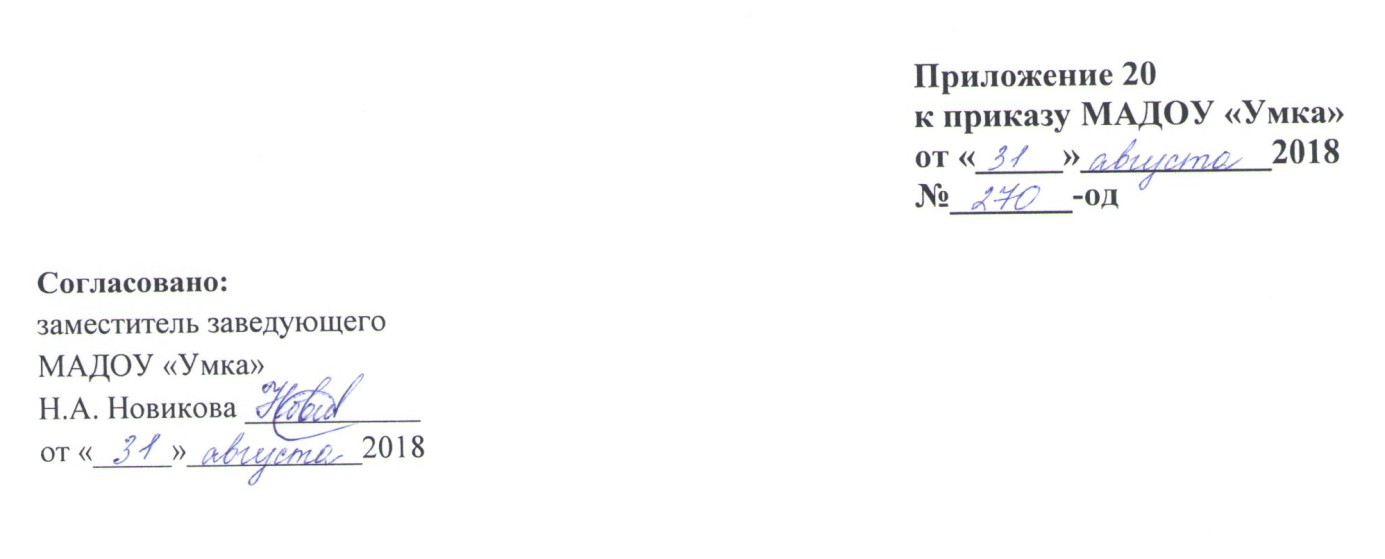 Рабочая программапо разделу «Развитие речи» образовательной области «Речевое развитие»для детей первой младшей группы2 непрерывных образовательных деятельностей в неделю  (всего 72 непрерывных образовательных деятельностей в год)Составитель:воспитатель МАДОУ «Умка»Романовская Т.Н.2018-2019 учебный годПояснительная запискаРабочая программа по разделу «Развитие речи» образовательной области «Речевое развитие» для детей первой младшей группы составлена на основе основной образовательной программы дошкольного образования программы МАДОУ «Умка»Рабочая программа рассчитана на 72 непрерывных образовательных деятельностей в год (2 раз в неделю), длительностью – 8 минут.Актуальность заключается в том, что содержание программы соответствует основным положениям возрастной психологии и дошкольной педагогики и выстроено по принципу развивающего образования, целью которого является развитие ребенка и обеспечивает единство воспитательных, развивающих и обучающих целей и задач. Рабочая программа определяет содержание и организацию воспитательно-образовательного процесса для детей первой младшей группы.Новизна данной рабочей программы заключается в том, что она предусматривает знакомство детей с речевыми играми; упражнениями; непосредственно образовательную деятельность с элементами драматизации, направленные на формирование и развитие активной речи, приобщение к словесному искусству и способствующие дальнейшему развитию интереса к художественной литературе и активного тяготения к книге, красоте художественного слова, формированию целостной картины мира, познавательной активности. Педагогическая целесообразность данной программы обусловлена тем, что она соответствует целям и задачам МАДОУ «УМКА».Цель: развитие свободного общения с взрослыми и детьми, овладение конструктивными способами и средствами взаимодействия с окружающими.Задачи: - развитие всех компонентов устной речи детей: грамматического строя речи, связной речи диалогической и монологической форм; - формирование словаря, воспитание звуковой культуры речи;- практическое овладение воспитанниками нормами речи;- воспитание интереса и любви к чтению; развитие литературной речи;- воспитание желания и умения слушать художественные произведения, следить за развитием действия.Особенности организации образовательного процесса.Обучая детей звукопроизношению, необходимо четко и правильно артикулировать звуки речи и их сочетания; упражнять в модулировании голосом (сила голоса, высота тона, тембр речи) при выражении различных чувств: радости, досады, одобрения, ласки, недоумения и т.д. Формирование лексических и грамматических навыков обусловлено тем, насколько серьезно педагог выслушивает ответы и рассуждения каждого ребенка, помогает ему высказать свои мысли, своевременно подсказывая более точные и уместные слова.Чем больше слов – синонимов будет у детей на слуху и в обращении, тем богаче и выразительнее будет их речь.Развитие речи естественно интегрируется с художественной литературой, поэтому работа по развитию речи строится на материале художественных произведений.Отличительные особенности организации образовательного процесса.Рабочая программа составлена с учетом интеграции образовательных областей.Сопутствующие формы организации образовательного процесса.Программа основывается на основополагающих принципах:развивающего обучения и научного положения Л. С. Выготского о том, что правильно организованное обучение «ведет» за собой развитие. Воспитание и психическое развитие не могут выступать как два обособленных, независимых друг от друга процесса, но при этом «воспитание служит необходимой и всеобщей формой развития ребенка» (В.В. Давыдов);культуросообразности - учет национальных ценностей и традиций в образовании, восполнение недостатков духовно-нравственного и эмоционального воспитания. Образование рассматривается как процесс приобщения ребенка к основным компонентам человеческой культуры; научной обоснованности и практической применимости (содержание Программы соответствует основным положениям возрастной психологии и дошкольной педагогики);критерия полноты, необходимости и достаточности (позволяет решать поставленные цели и задачи при использовании разумного «минимума» материала);единства воспитательных, развивающих и обучающих целей и задач процесса образования детей дошкольного возраста, в ходе реализации которых формируются такие качества, которые являются ключевыми в развитии дошкольников;интеграции образовательных областей в соответствии с возрастными возможностями и особенностями детей, спецификой и возможностями образовательных областей;комплексно-тематического построения образовательного процесса;построения образовательного процесса на адекватных возрасту формах работы с детьми. Основной формой работы с дошкольниками и ведущим видом их деятельности является игра;учета соблюдения преемственности между всеми возрастными дошкольными группами и между детским садом и начальной школой;варьирования образовательного процесса в зависимости от региональных особенностей;решения программных образовательных задач в совместной деятельности взрослого и детей, и самостоятельной деятельности дошкольников не только в рамках непосредственно образовательной деятельности, но и при проведении режимных моментов.Содержание рабочей программы.Учебно-тематический план.Педагогический мониторинг.Педагогическая диагностика проводится на основе диагностического пособия Афонькиной Ю.А. Педагогический мониторинг в новом контексте образовательной деятельности. Изучение индивидуального развития детей / Ю.А. Афонькина. – Волгоград: Учитель, 2015. Мониторинг проводится 2 раз в год (сентябрь, май) в форме наблюдения, беседы, игры в целях дальнейшего планирования педагогических действий.Предлагаемая в данном диагностическом журнале модель педагогической диагностики индивидуального развития детей разработана с учетом образовательных областей и их приоритетных направлений, определенных ФГОС ДО. В каждой образовательной области в контексте определенных направлений выделены уровни эффективности педагогического воздействия, то есть педагогическая диагностика предполагает не ранжирование детей по их достижениям, а выявление целесообразности и полноты использования педагогами образовательных ресурсов для обеспечения развития каждого ребенка.С учетом того факта, что в раннем и дошкольном возрасте основные линии психического развития находятся в стадии становления и, как следствие, их показатели могут быть недостаточно устойчивы, зависимы от особенностей микросоциума, здоровья ребенка, его эмоционального состояния на момент диагностики, в методике предлагаются наряду с устоявшейся уровневой градацией (высокий, средний, низкий) промежуточные уровни эффективности педагогических воздействий: средний/высокий, низкий/средний, низший/низкий; это позволяет сделать диагностику точнее. Содержание уровней разработано с учетом преемственности в отношении каждой возрастной группы от 2 до 7 лет, что позволяет сделать педагогический мониторинга систематическим, «пролонгированным» и отразить историю развития каждого ребенка в условиях образовательной деятельности. Итоги диагностики фиксируются в карте оценки уровней эффективности педагогических воздействий (Приложение 1)Программно-методическое обеспечение.Рабочая программа ориентирована на использование учебно-методического комплекта:Гербова В.В. развитие речи в детском саду: старшая группа. – М.: МОЗАИКА-СИНТЕЗ, 2014.Диагностическое пособие Афонькиной Ю.А. Педагогический мониторинг в новом контексте образовательной деятельности. Изучение индивидуального развития детей / Ю.А. Афонькина. – Волгоград: Учитель, 2015.Учебно-наглядные пособия:Плакаты;Открытки;Картины;Предметные картинки.Художественная литература.Электронные средства обучения, интернет ресурсы: Мультфильмы, видеофильмыПриложение 1. Карта оценки уровней эффективности педагогических воздействийОбразовательная область «Речевое развитие»Возрастная группа: Воспитатели: Дата заполнения: Начало года:В.у. -  %,  С.у. –%,   Н.у. - %         Конец года: В.у. –   % ,С.у. –  %,,   Н.у. –   %Приложение 2Календарно-тематическое планирование непрерывной образовательной деятельности по разделу «Развитие речи» образовательной области «Речевое развитие» для детей первой младшей группы.Виды интеграции образовательной области «Развитие речи»Виды интеграции образовательной области «Развитие речи»По задачам и содержанию психолого-педагогической работыПо средствам организации и оптимизации образовательного процесса- «Социально – коммуникативное развитие» - развитие свободного общения с взрослыми и детьми по поводу прочитанного, практическое овладение нормами русской речи, формирование первичных представлений о себе, своих чувствах и эмоциях, окружающем мире людей, природы, а также формирование первичных ценностных представлений.- «Познавательное развитие» формирование целостной картины мира, расширение кругозора детей.- «Художественно – эстетическое развитие» - использование музыкальных произведений как средства обогащения образовательного процесса, усиления эмоционального восприятия художественных произведений. - использование средств продуктивных видов деятельности для обогащения содержания области «Речевое развитие», закрепления результатов восприятия художественных произведений.Задачи и содержание работыФормы работыФормы организации детейнепрерывная образовательная деятельностьнепрерывная образовательная деятельностьнепрерывная образовательная деятельностьРазвитие речи Рассказ, драматизация, рассматривание, беседы после чтения, игровые ситуации, пересказ, разучивание стихотворений.Групповая, индивидуальнаяРазделПрограммное содержаниеРазвивающая речевая средаРазвивать речь как средство общения. Предлагать для рассматривания изделия народных промыслов, мини-коллекции, иллюстрированные книги, открытки, фотографии с достопримечательностями родного края, репродукции картин. Поощрять попытки ребёнка делиться с педагогом и другими детьми разнообразными сведениями. Подсказывать детям формулы выражения словесной вежливости (попросить прощения, извиниться, поблагодарить). Учить детей решать спорные вопросы и улаживать конфликты с помощью речи.Формирование словаряОсуществлять словарную работу, расширяя знания детей об окружающем. Обогащать речь существительными, обозначающими предметы бытового окружения, растения, животных, птиц, профессии, орудия труда; прилагательными, характеризующими свойства и качества предметов, эмоции, чувства, переживания; наречиями, обозначающими взаимоотношения людей, их отношение к труду. Помогать, детям, употреблять слова в точном соответствии со смыслом.Звуковая культура речиУчить различать на слух и отчётливо произносить звуки. Продолжать развивать фонематический слух. Отрабатывать интонационную выразительность речиГрамматический строй речиУчить согласовывать слова в предложениях: существительные с числительными (пять груш, трое ребят) и прилагательные с существительными (лягушка – зелёная).  Знакомить с разными способами образования слов (сахарница, хлебница; маслёнка, солонка; воспитатель, учитель). Помогать правильно употреблять существительные множественного числа. Упражнять в употреблении простых предложений. Совершенствовать умение пользоваться речью.Связная речьПродолжать совершенствовать диалогическую форму речи. Поощрять попытки высказывать свою точку зрения в ответе на поставленный вопрос.  Развивать умение пересказывать небольшие сказки. Учить (по плану и образцу) рассказывать о предмете, о содержании сюжетной картины. Художественная литератураВызывать интерес к чтению. Учить внимательно и заинтересованно слушать сказки, рассказы, стихотворения; запоминать небольшие стихотворения. Способствовать формированию эмоционального отношения к литературным произведениям. Воспитывать читателя, способного испытывать сострадание к героям произведения. Воспитывать чуткость к художественному слову; зачитывать отрывки с наиболее яркими, запоминающимися описаниями, сравнениями, эпитетами. Учить участвовать в инсценировках. Обращать внимание детей на оформление книги, на иллюстрации. Сравнивать иллюстрации разных художников к одному и тому же произведению.№п/пТема НОДКоличество НОДв том числе:практическая деятельность1«Что есть на участке детского сада?» (путешествие по территории участка).112Чтение русской народной песенки «Большие ноги шли по дороге…»113«Что есть в групповой комнате?» (путешествие по комнате).114Чтение русской народной песенки «Баю – бай, баю - бай…» и стихотворения И. Токмаковой «Баиньки».115«Про девочку Машу и Зайку Длинное Ушко».116Чтение стихотворения К. Жуковского «Птичка», цикла стихотворений С. Маршака «Детки в клетке».117«Кто у нас хороший, кто у нас пригожий».118Чтение цикла стихотворений А.Барто «Игрушки»119Дидактическая игра «Поручения». Дидактическое упражнение «Вверх – вниз».1110Немецкая народная песенка «Три веселых братца».1111Дидактические игры «Поручения», «Лошадки».1112Повторение русской народной сказки «Репка». Дидактические упражнения «Кто что ест?», «Скажи «а».1113Рассматривание сюжетной картины «Спала кошка на крыше».1114Л.Н.Толстой « Был у Пети и Маши конь».1115Рассматривание сюжетной картины (по выбору воспитателя). 1116Чтение чувашской песенки «Разговоры». Игры и упражнения на звукопроизношение (звук у).1117Чтение потешки «Наши уточки с утра…» Дидактическая игра «Кто пришел? Кто ушел?»1118Чтение стихотворения А.Барто «Кто как кричит?» Дидактическое упражнение «Ветерок».1119Дидактические упражнения и  игры с кубиками и кирпичиками.1120Чтение русской народной потешки «Пошел котик на Торжок…» Дидактическая игра «Это я придумал».1121Игра – инсценировка «Добрый вечер, мамочка».1122Чтение сказки «Козлятки и волк» (в обработке К. Ушинского).1123Рассматривание сюжетной картины (по выбору воспитателя).1124Инсценировка сказки В.Сутеева «Кто сказал «мяу»?»1125Дидактическое упражнение «Выше – ниже, дальше – ближе».1126Инсценировка сказки В.Сутеева «Кто сказал «мяу»?»1127Дидактические игры на произношение звуков м[м] –[м’], [п] – [п’], [б] – [б’]. Дидактическая игра «Кто ушел? Кто пришел?»1128Дидактические упражнения на произношение звука [ф]. Дидактическая игра «Далеко – близко».1129Рассматривание иллюстраций В.Сутеева к сказке «Кто сказал «мяу»?»; повторение потешки «Пошел котик на Торжок…»1130Дидактическая игра «Подбери перышко».1131Стихотворение К. Чуковского «Котауси и Мауси». Дидактические упражнения и игры на произношение звука [к].1132Рассматривание сюжетной картины (по выбору воспитателя).1133Чтение сказки Л. Н. Толстого «Три медведя».1134Игра «Кто позвал?» Дидактическая игра «Это зима?»1135Рассказывание без наглядного сопровождения: Л. Славина «Зайчик». Чтение стихотворения Г. Лагздынь «Зайка, зайка, попляши!»1136Дидактическая игра «Устроим кукле комнату». Дидактические упражнения на произношение  звуков [д] - [д’]. Чтение русской народной песенки «Ай, ду – ду, ду – ду, ду – ду!» (в сокращении).1137Повторение знакомых сказок. Чтение потешки «Огуречик, огуречик…»1138Упражнения на совершенствование звуковой культуры речи.1139Повторение материала.1140Дидактическое упражнение  « Чья мама? Чей малыш?»41Сказка «Теремок», русская народная песенка «Ай, ду-ду, ду-ду, ду-ду».1142Составление рассказа на тему «Как мы птичек кормили». Упражнение на звукопроизношение и укрепление артикуляционного аппарата.1143Чтение потешки «Наша Маша маленька…», стихотворения С. Капутикян «Маша обедает».1144Рассматривание иллюстраций к сказке «Теремок». Дидактическое упражнение «Что я сделала?»1145Повторение стихотворения С. Капутикян «Маша обедает». Дидактическая игра «Чей, чья, чье».1146Инсценировка сказки «Теремок».1147Знакомство с рассказом Я. Тайца «Поезд».1148Рассматривание сюжетной картины (по выбору воспитателя).1149Рассматривание иллюстраций к сказке «Три медведя». Дидактическая игра «Чья картинка».1150Рассматривание сюжетной картины (по выбору воспитателя).1151Чтение произведения  К. Чуковского «Путаница».1152Рассматривание иллюстраций к произведению  К. Чуковского «Путаница». Дидактическое упражнение «Что я делаю?»1153Рассказывание произведения К.Ушинского «Гуси» без наглядного сопровождения.1154Игра-инсценировка «Как машина зверят катала».1155Дидактическое упражнение «Не уходи от нас, киска!» Чтение стихотворения Г. Сапгира «Кошка».1156Чтение сказки «Маша и медведь».1157Дидактическое упражнение «Как можно медвежонка порадовать?»1158Повторение сказки «Маша и медведь». Рассказ воспитателя об иллюстрациях к сказке.1159Дидактическое упражнение «Я ищу детей, которые полюбили бы меня…»1160Чтение «Друзья» (глава из книги Г.Янчарского «Приключения Мишки Ушастика»).1161Рассматривание картин из серии «Домашние животные».1162«Купание куклы Кати».1163Чтение сказки Д.Биссета «Га-га-га».1164Повторение материала.1165Чтение сказки А. и П. Барто «Девочка-ревушка».1166Рассматривание картины « Дети кормят курицу и цыплят». Игра в цыплят (чтение песенки В. Берестова «Цыплята»).1167Рассказ Г. Балла «Желтячок», песенки В. Берестова «Цыплята».1168Дидактические упражнения «Так или не так». Чтение стихотворения  А. Барто «Кораблик».1169Дидактические упражнения «Так или не так». Чтение песенки «Снегирек».1170Чтение сказки В. Бианки «Лис и Мышонок».1171«Здравствуй, весна!»1172Диагностика.11Итого:Итого:7272№ п/п             Фамилия,                 Имя              ребенкаНаправления реализации образовательной области «Речевое развитие»Направления реализации образовательной области «Речевое развитие»Направления реализации образовательной области «Речевое развитие»Направления реализации образовательной области «Речевое развитие»Направления реализации образовательной области «Речевое развитие»Направления реализации образовательной области «Речевое развитие»Направления реализации образовательной области «Речевое развитие»Направления реализации образовательной области «Речевое развитие»Направления реализации образовательной области «Речевое развитие»Направления реализации образовательной области «Речевое развитие»Направления реализации образовательной области «Речевое развитие»Направления реализации образовательной области «Речевое развитие»Направления реализации образовательной области «Речевое развитие»Направления реализации образовательной области «Речевое развитие»ЛичныйуровеньЛичныйуровень№ п/п             Фамилия,                 Имя              ребенкаВладение речью как средством общения и культурыВладение речью как средством общения и культурыОбогащение активного словаряОбогащение активного словаряРазвитие связной,грамматически правильной диологическойи монологической речиРазвитие связной,грамматически правильной диологическойи монологической речиРазвитие речевого творчестваРазвитие речевого творчестваРазвитие звуковой и интонационной культуры речи,фонематического слухаРазвитие звуковой и интонационной культуры речи,фонематического слухаЗнакомство с книжной культурой,детской литературой;понимание на слух текстов различных жанров детской литературыЗнакомство с книжной культурой,детской литературой;понимание на слух текстов различных жанров детской литературыФормирование звуковой аналитико-синтетической активности как предпосылки обучения грамоте.Формирование звуковой аналитико-синтетической активности как предпосылки обучения грамоте.ЛичныйуровеньЛичныйуровень№ п/п             Фамилия,                 Имя              ребенкаН.г.К.г.Н.г.К.г.Н.г.К.г.Н.г.К.г.Н.г.К.г.Н.г.К.г.Н.г.К.г.Н.гК.г1. 2.3.4.5.6. 7.8.9.10.11.12.13.14. 15.16. 17.18.19.20.План. датаФакт. дата№Тема, форма проведенияСодержание НОДМатериалСентябрьСентябрьСентябрьСентябрьСентябрьСентябрь1«Что есть на участке детского сада?» (путешествие по территории участка).Приучать участвовать в коллективном мероприятии, слышать и понимать предложения воспитателя, охотно выполнять их (что–то проговорить или сделать). Обручи, колокольчики, цветные мелки.2Чтение русской народной песенки «Большие ноги шли по дороге…» Приучать участвовать в коллективном мероприятии, слышать и понимать предложения воспитателя, охотно выполнять их (что–то проговорить или сделать). Вызывать интерес к чтению.Книга с иллюстрациями.3«Что есть в групповой комнате?» (путешествие по комнате).Приучать участвовать в коллективном мероприятии, слышать и понимать предложения воспитателя, охотно выполнять их (что–то проговорить или сделать).Оборудование и предметно – развивающая среда групповой комнаты.4Чтение русской народной песенки «Баю – бай, баю - бай…» и стихотворения И. Токмаковой «Баиньки».Приучать участвовать в коллективном мероприятии, слышать и понимать предложения воспитателя, охотно выполнять их (что–то проговорить или сделать). Вызывать интерес к чтению.Кукла, собачка, книга с иллюстрациями.5«Про девочку Машу и Зайку Длинное Ушко».Помочь понять, что утреннее расставание переживают все малыши и все мамы. Упражнять в проговаривании фраз, которые можно произнести, прощаясь с мамой (папой, бабушкой).Кукла, зайка, мишка.6Чтение стихотворения К. Жуковского «Птичка», цикла стихотворений С. Маршака «Детки в клетке».Приучать участвовать в коллективном мероприятии, слышать и понимать предложения воспитателя, охотно выполнять их (что–то проговорить или сделать). Вызывать интерес к чтению.Книга с иллюстрациями, фигурки животных, строительный материал.7«Кто у нас хороший, кто у нас пригожий».Вызывать симпатию к сверстникам. Помогать запоминать имена товарищей. Преодолевать застенчивость.8Чтение цикла стихотворений А.Барто «Игрушки».Учить договаривать слова, фразы.Книга с иллюстрациями.ОктябрьОктябрьОктябрьОктябрьОктябрьОктябрь9Дидактическая игра «Поручения». Дидактическое упражнение «Вверх – вниз».Совершенствовать умение понимать речь воспитателя. Поощрять попытки самостоятельно осуществлять действия с предметами и называть их. Помочь понять значение слов «вверх», «вниз».Большой и маленький мишки, неваляшка, матрешка, красная и синяя чашки, большой и маленький кубы.10Немецкая народная песенка «Три веселых братца».Прочитать детям песенку. Формировать умения слушать стихотворный текст, проговаривать звукоподражательные слова, выполнять движения, о которых говорится в тексте песенки, отчетливо произносить слова «вверх» и «вниз», по просьбе воспитателя выполнять действия, соответствующие этим словам.Книга.11Дидактические игры «Поручения», «Лошадки».Учить дослушивать задание до конца, осмысливать его и выполнять соответствующие действия, различать действия, противоположные по значению (подняться вверх – спуститься), произносить отчетливо звук [и].Кубы, две матрешки, две по – разному одетые куклы. Тазик, полотенце, люлька, грузовик.12Повторение русской народной сказки «Репка». Дидактические упражнения «Кто что ест?», «Скажи «а».Напомнить содержание сказки «Репка». Вызывать желание рассказывать сказку вместе с воспитателем. Уточнять представления о том, кто что ест (мышка грызет корочку сыра, собака – косточку и т. д.). Активизировать в речи глаголы «лакать», «грызть», «есть». Учить отчетливо произносить звук [а], небольшие фразы.Настольный театр «Репка».13Рассматривание сюжетной картины «Спала кошка на крыше».Упражнять в отчетливом произношении гласных звуков [а], [и]. Учить рассматривать картинку.Сюжетная картина «Спала кошка на крыше». Книга.14Л.Н.Толстой « Был у Пети и Маши конь».Прочитать детям рассказ. Совершенствовать умение слушать рассказ без наглядного сопровождения. Упражнять в отчетливом произношении гласных звуков [а], [и]. Учить рассматривать картинку.Сюжетная картина «Спала кошка на крыше». Книга.15Рассматривание сюжетной картины (по выбору воспитателя).Учить детей понимать, что изображено на картинке; осмысливать взаимоотношения персонажей, отвечая на вопросы воспитателя; способствовать активизации речи.Сюжетная картина (по выбору воспитателя).16Чтение чувашской песенки «Разговоры». Игры и упражнения на звукопроизношение (звук у).Прочитать детям песенку. Закреплять правильное произношение звука [у] (изолированного и в звукосочетаниях – игры и упражнения на звукопроизношение). Учить понимать, что изображено на картинке, осмысливать взаимоотношения персонажей, отвечая на вопросы, способствовать активизации речи.Книга, сюжетные картинки.НоябрьНоябрьНоябрьНоябрьНоябрьНоябрь17Чтение потешки «Наши уточки с утра…» Дидактическая игра «Кто пришел? Кто ушел?»Совершенствовать умения понимать вопросы, вести диалог со сверстниками. Развивать внимание. Учить различать и называть птиц, о которых упоминается в потешке.Книга с иллюстрациями.18Чтение стихотворения А.Барто «Кто как кричит?» Дидактическое упражнение «Ветерок».Прочитать детям потешку. Совершенствовать умения понимать вопросы, вести диалог со сверстниками. Развивать внимание. Учить с помощью султанчиков медленно вдыхать воздух через рот (подготовительные упражнения для развития речевого дыхания). Познакомить со стихотворением – загадкой. Совершенствовать речевой слух.Книга с иллюстрациями, сюжетные картины (зима).19Дидактические упражнения и  игры с кубиками и кирпичиками.Упражнять детей в различении и назывании цветов (красный, синий, желтый), выполнении заданий воспитателя, рассчитанных на понимание речи и ее активизацию.Кубики и кирпичики (красного, синего и желтого цвета).20Чтение русской народной потешки «Пошел котик на Торжок…» Дидактическая игра «Это я придумал».Закреплять умения объединять действием 2-3 любые игрушки, озвучивать полученный результат при помощи фразовой речи. Прочитать потешку. 6 – 8 игрушек (по выбору воспитателя).21Игра – инсценировка «Добрый вечер, мамочка».Рассказать детям о том, как лучше встретить вечером маму, вернувшуюся с работы, что сказать ей (или любому другому родному человеку).Зайка и мишка.22Чтение сказки «Козлятки и волк» (в обработке К. Ушинского).Познакомить с содержанием сказки. Вызывать желание поиграть в сказку. Настольный театр «Волк и козлятки».23Рассматривание сюжетной картины (по выбору воспитателя).Помочь понять содержание картины, в процессе рассматривания активизировать речь. Учить договаривать слова, фразы.Сюжетная картина (по выбору воспитателя).24Инсценировка сказки В.Сутеева «Кто сказал «мяу»?»Познакомить детей с новым произведением. Доставить удовольствие от восприятия сказки.Фланелеграф или игрушки.25Дидактическое упражнение «Выше – ниже, дальше – ближе».Упражнять детей в определении местоположения объекта и правильном его обозначении; развивать память.Мольберт, сюжетная картина «Прятки».26Инсценировка сказки В.Сутеева «Кто сказал «мяу»?»Доставить малышам удовольствие от восприятия знакомой сказки; привлекать детей к воспроизведению диалогов между Щенком и теми животными, которые попались ему на глаза.Фланелеграф или игрушки.ДекабрьДекабрьДекабрьДекабрьДекабрьДекабрь27Дидактические игры на произношение звуков м[м] –[м’], [п] – [п’], [б] – [б’]. Дидактическая игра «Кто ушел? Кто пришел?»Формировать умения четко произносить звуки [м] – [м’], [п] – [п’], [б] – [б’] в звукосочетаниях, различать на слух близкие по звучанию звукосочетания, совершенствовать память и внимание. Мольберт, картинки или животные (корова (теленок), коза, кошка (котенок), мышка (мышонок), баран (овца)).28Дидактические упражнения на произношение звука [ф]. Дидактическая игра «Далеко – близко».Укреплять артикуляционный и голосовой аппараты, предлагая на уточнение и закрепление произношение звука [ф]. Учить произносить звукосочетания с различной громкостью, определять расстояние до наблюдаемого объекта (далеко, близко) и использовать в речи соответствующие слова.Собачка, панама, любая заводная игрушка.29Рассматривание иллюстраций В.Сутеева к сказке «Кто сказал «мяу»?»; повторение потешки «Пошел котик на Торжок…»Приучать рассматривать иллюстрации и рисунки в книжках, рассказывать о сверстниках, которые внимательно рассматривают иллюстрации. Повторить с детьми  потешку.Книга с иллюстрациями, котик или иллюстрация Ю. Васнецова.30Дидактическая игра «Подбери перышко».Учить детей различать и называть красный, желтый, зеленый цвета; повторять фразы вслед за воспитателем.Мольберт, картинка (петух с не раскрашенным  хвостом), перья из цветной   бумаги  (красные, желтые, зеленые).31Стихотворение К. Чуковского «Котауси и Мауси». Дидактические упражнения и игры на произношение звука [к].Учить правильно и отчетливо произносить звук [к], способствовать развитию голосового аппарата (произнесение звукоподражаний в разной громкости), активизировать словарь. Познакомить с содержанием художественного произведения ( читать выразительно, эмоционально).Книга с иллюстрациями, картинки или игрушки (кукушка, курица, цыплята, кот).32Рассматривание сюжетной картины (по выбору воспитателя).Учить детей рассматривать картину, радоваться изображенному, отвечать на вопросы по ее содержанию, делать простейшие выводы.Сюжетная картина.33Чтение сказки Л. Н. Толстого «Три медведя».Познакомить со сказкой. Приучать внимательно слушать относительно большие по объёму художественные произведения.Книга с иллюстрациями.34Игра «Кто позвал?» Дидактическая игра «Это зима?»Учить распознавать на слух звукоподражательные слова, узнавать сверстников по голосу (игра «Кто позвал?»), рассматривать раздаточные картинки (зимние сюжеты) и объяснять, что на них изображено.Мольберт, картинка с зимним сюжетом, раздаточные сюжетные картинки.ЯнварьЯнварьЯнварьЯнварьЯнварьЯнварь35Рассказывание без наглядного сопровождения: Л. Славина «Зайчик». Чтение стихотворения Г. Лагздынь «Зайка, зайка, попляши!»Развивать способность понимать содержание рассказа без наглядного сопровождения, умение слушать тот же сюжет в сокращенном и полном варианте.Книга.36Дидактическая игра «Устроим кукле комнату». Дидактические упражнения на произношение  звуков [д] - [д’]. Чтение русской народной песенки «Ай, ду – ду, ду – ду, ду – ду!» (в сокращении).Упражнять в правильном назывании предметов мебели. Учить четко и правильно произносить звукоподражательные слова.Кукла, кроватка, платяной шкаф, буфет, колокольчики, книга.37Повторение знакомых сказок. Чтение потешки «Огуречик, огуречик…»Вспомнить знакомые сказки. Помочь драматизировать отрывки из произведений, запомнить новую потешку.Книга с иллюстрациями.38Упражнения на совершенствование звуковой культуры речи.Упражнять в отчётливом произношении звуков [т] – [т’] (совершенствование звуковой культуры речи). Развивать голосовой аппарат с помощью упражнения на образование слов по аналогии.Разные по величине: грибы, совки, молотки, носки и т.д.39Повторение материала.Необходимо повторить ту НОД (без изменений или с усложнением), материал которой вызвал затруднения у детей.40Дидактическое упражнение « Чья мама? Чей малыш?»Учить называть домашних животных и их детенышей, угадывать животное по описанию. Папка «Домашние животные».ФевральФевральФевральФевральФевральФевраль41Сказка «Теремок», русская народная песенка «Ай, ду-ду, ду-ду, ду-ду».Познакомить со сказкой в обработке М. Булатова и песенкой – присказкой.Книга с иллюстрациями.42Составление рассказа на тему «Как мы птичек кормили». Упражнение на звукопроизношение и укрепление артикуляционного аппарата.Учить следить за рассказом воспитателя, добавлять слова, заканчивать фразы. Упражнять в отчетливом произнесении звука [х] (изолированного, в звукоподражательных словах и во фразах – укрепление артикуляционного аппарата).Мольберт, картинки с изображением совы, петуха и лисы43Чтение потешки «Наша Маша маленька…», стихотворения С. Капутикян «Маша обедает».Познакомить со стихотворением. Учить договаривать звукоподражательные слова и небольшие фразы, встречающиеся в стихотворении.Кукла в зимнем пальто алого цвета с опушкой, соответствующая посуда.44Рассматривание иллюстраций к сказке «Теремок». Дидактическое упражнение «Что я сделала?»Дать почувствовать (на интуитивном уровне) взаимосвязь между содержанием литературного текста и рисунков к нему. Учить правильно называть действия, противоположные по значению.Иллюстрированные издания сказки, баночка, стул, шапочка, варежка, платок, флажок.45Повторение стихотворения С. Капутикян «Маша обедает». Дидактическая игра «Чей, чья, чье».Учить согласовывать слова в предложении. Вызывать удовольствие от восприятия знакомого произведения и совместного чтения его с педагогом.Книга, предметные картинки.46Инсценировка сказки «Теремок».Помочь запомнить сказку, вызвать желание воспроизвести диалоги между сказочными персонажами (приобщение к театрализованной игре).Любой наглядный материал (настольный, пальчиковый или др. театр).47Знакомство с рассказом Я. Тайца «Поезд».Совершенствовать умение слушать рассказ без наглядного сопровождения.Книга.48Рассматривание сюжетной картины (по выбору воспитателя).Проанализировать: пытаются ли дети передавать содержание картины или в основном перечисляют предметы, действия; возросло ли число инициативных высказываний детей, стали ли они разнообразнее.Сюжетная картина. МартМартМартМартМартМарт49Рассматривание иллюстраций к сказке «Три медведя». Дидактическая игра «Чья картинка».Дать возможность убедиться в том, что рассматривать рисунки в книжках интересно и полезно (можно узнать много нового). Продолжать учить согласовывать слова в предложениях.Иллюстрированные издания сказки, предметные картинки или набор мелких предметов.50Рассматривание сюжетной картины (по выбору воспитателя).Продолжать учить понимать сюжет картины, отвечать на вопросы и высказываться по поводу изображенного. Сюжетная картина.51Чтение произведения  К. Чуковского «Путаница».Познакомить детей с произведением, доставив радость малышам от звучного веселого стихотворного текста. Книга с иллюстрациями, мольберт (фланелеграф), картинки (котенок, поросенок, воробей).52Рассматривание иллюстраций к произведению  К. Чуковского «Путаница». Дидактическое упражнение «Что я делаю?»Продолжать учить рассматривать рисунки в книжках. Активизировать (с помощью  упражнений)  в речи глаголы, противоположные по значению. Книга с иллюстрациями, книжка, коробочка, лист бумаги, платок, лента, одежда с пуговицами, крупа, банка, вода, стакан, пирамидка. 53Рассказывание произведения К.Ушинского «Гуси» без наглядного сопровождения.Продолжать учить слушать рассказ без наглядного сопровождения.Картинка (гусь), гусенок.54Игра-инсценировка «Как машина зверят катала».Продолжать учить детей  участвовать в инсценировках. Развивать способности следить за действиями воспитателя, активно проговаривать простые и сложные фразы, отчетливо произносить звук [э], звукоподражание «эй». Большой грузовик с открытым кузовом, белка, мишка, зайка, ежик.55Дидактическое упражнение «Не уходи от нас, киска!» Чтение стихотворения Г. Сапгира «Кошка».Объяснить детям, как по – разному можно играть с игрушкой и разговаривать с ней. Помогать детям повторять за воспитателем и придумывать самостоятельно несложные обращения к игрушке.Кошка, бантик на веревочке.56Чтение сказки «Маша и медведь».Познакомить детей с русской народной сказкой «Маша и медведь» (в обработке М.Булатова).Книга с иллюстрациями.АпрельАпрельАпрельАпрельАпрельАпрель57Дидактическое упражнение «Как можно медвежонка порадовать?» Продолжать учить детей играть и разговаривать с игрушкой, употребляя разные по форме и содержанию обращения.Мишка.58Повторение сказки «Маша и медведь». Рассказ воспитателя об иллюстрациях к сказке.Постараться убедить детей в том, что, рассматривая рисунки, можно увидеть много интересного; помочь разыграть отрывок из сказки, прививая им интерес к драматизации. Иллюстрированные издания сказки.59Дидактическое упражнение «Я ищу детей, которые полюбили бы меня…»Привлечь внимание детей к новой игрушке; учить их рассказывать о том, как они будут играть с ней.Новая кукла, новая машинка.60Чтение «Друзья» (глава из книги Г.Янчарского «Приключения Мишки Ушастика»).Вызвать чувство радости за Мишку Ушастика, нашедшего друзей, желание узнать что-то новое про симпатичного медвежонка. Книга с иллюстрациями, мольберт (фланелеграф), картинки (собака, петух, заяц).61Рассматривание картин из серии «Домашние животные».Помочь увидеть различия между взрослыми животными и детенышами. Обогащать и активизировать словарь, развивать инициативную речь.Картины из серии «Домашние животные».62«Купание куклы Кати».Помочь запомнить и учить употреблять в речи названия предметов, действий, качеств: ванночка, мыло, мыльница, полотенце, намыливать, смывать мыло, вытирать, горячая, холодная, теплая вода. Показать, как можно интересно играть с куклой. Практикум «Купание куклы Кати».Ванночка с водой, два ведерка, кружка, мыльница, мыло, губка, полотенце, ночная рубашка.63Чтение сказки Д.Биссета «Га-га-га».Вызывать симпатию к маленькому гусенку, открывающему мир. Поупражнять малышей в произнесении звукоподражаний.Книга, картинка или игрушка (гусенок).64Повторение материала.С помощью разных приемов помочь детям вспомнить сказки, прочитанные на предыдущих занятиях, побуждая к инициативным высказываниям.Три тарелки разного размера, обложка книги «Маша и медведь» или крупная иллюстрация.МайМайМайМайМайМай65Чтение сказки А. и П. Барто «Девочка-ревушка».Познакомить с произведением. Помочь понять малышам, как смешно выглядит капризуля, которой все не нравится.Книга.66Рассматривание картины « Дети кормят курицу и цыплят». Игра в цыплят (чтение песенки В. Берестова «Цыплята»).Продолжать учить детей рассматривать картину (отвечать на вопросы, слушать пояснения воспитателя и сверстников, образец рассказа педагога).Сюжетная картина « Дети кормят курицу и цыплят», книга.67Рассказ Г. Балла «Желтячок», песенки В. Берестова «Цыплята».Познакомить с рассказом. Учить слушать произведение без наглядного сопровождения, отвечать на вопросы, понимать, что кличка животных зависит от их внешних признаков. Книга.68Дидактические упражнения «Так или не так». Чтение стихотворения  А. Барто «Кораблик».Помочь детям осмыслить проблемную ситуацию и попытаться  выразить свое впечатление в речи. Повторить знакомые стихи А. Барто и познакомить со стихотворением «Кораблик».Картинки или игрушки для воспроизведения проблемных ситуаций (хорошо – плохо).69Дидактические упражнения «Так или не так». Чтение песенки «Снегирек».Продолжать учить детей осмысливать различные жизненные ситуации (без наглядного сопровождения); с помощью игры отрабатывать у детей плавный легкий выдох.Книга, картинки или игрушки для воспроизведения проблемных ситуаций (хорошо – плохо).70Чтение сказки В. Бианки «Лис и Мышонок».Познакомить детей с произведением, учить помогать воспитателю читать сказку, договаривая слова и небольшие фразы. Вызывать интерес к драматизации.Книга с иллюстрациями.71«Здравствуй, весна!»Совершить путешествие по участку детского сада, чтобы найти приметы весны  и поприветствовать её. 72Диагностика.Проверка усвоения пройденного материала.Картинки.